Salon de l’Orientation, de la Formation et de l’Emploi à Oyonnax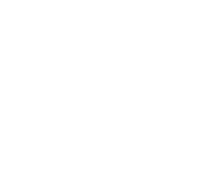 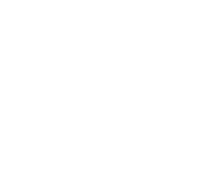 BULLETIN D’INSCRIPTIONA RETOURNER par mail avant le 06 Novembre 2023 :aleoyonnax.01033@pole-emploi.frNOM DE LA STRUCTURE ……………………………………………………………………………………………………………………………………….RESPONSABLE DU STAND : NOM ………………………………………………………………………………………………………………………….FONCTION ………………………………………………………………………………………………………………….EMAIL ………………………………………………………………………………………@...........................................................................TELEPHONE…………………………………………………………………. MOBILE …………………………………………………………………………NOMBRE TOTAL D’EXPOSANTS SUR VOTRE STAND : …………………………………………………………………………………………..□ Village recrutement : Promotion des offres d’emploi, entretiens de recrutement, collecte de CV…STAND :STANDARD 4 m², équipé (cloisons, lumières, prises de courant, table, chaises, Wifi) SUR MESURE, je souhaite être recontacté par Olivier SCHWINN 06 71 40 68 48. Description de vos besoins : (surface, matériel, puissances électriques)RESTAURATION :□ DÉJEUNER SUR PLACE : NOMBRE DE FORMULE SANDWICH ……………………….	(Gratuit)INSTALLATION :LA VEILLE (mercredi 06/12/2023 entre 14h et 19h)LE JOUR MEME (jeudi 07/12/2023 entre 08h et 09h)ENGAGEMENT :Toute l’équipe du SOFEO, s’engage à accueillir les exposants et les visiteurs dans les meilleures conditions. 